Dvou a jednostupňové spouště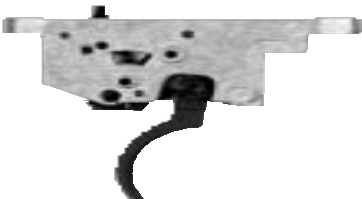 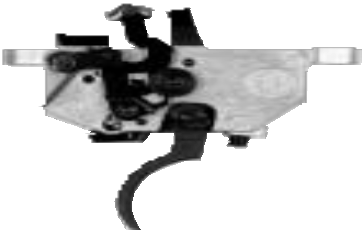 Tuhost spouště Nastavte tuhost spouště pomocí šroubu č. 2:pokud jej otočíte doprava (ve směru hodinových ručiček): tuhost spouště se zvýší (+)pokud jej otočíte doleva (proti směru hodinových ručiček): tuhost spouště se sníží (-)Tuhost spouště a tuhost prvního stupně na sobě vzájemně závisí vzhledem k mechanickému systému. Pokud je jedno z nich změněno, vždy dojde k odpovídající změně i u druhého.Záběr spouštěZáběr spouště je vzdálenost mezi druhým stupněm a uvolněním spouště.Důležitá poznámka:Abyste ochránili vaši přesnou spoušť a zaručili dokonalou funkčnost, měli byste závěr vždy pečlivě uzavřít. Pokud je záběr spouště u jednostupňových spouští příliš malý a tuhost spouště je příliš nízká nebo pokud je první stupeň dvoustupňových spouští příliš krátký, spoušť se může nechtěně uvolnit náhlým nárazem nebo příliš silným uzavřením závěru, pokud pistole je nabitá a není zajištěna v „bezpečné“ poloze.Nastavení záběru spouště u smontovaných dvoustupňových spouští se šroubem č. 1:pokud jej otočíte doleva (proti směru hodinových ručiček): záběr spouštěče se zkrátípokud jím otočíte doprava (ve směru hodinových ručiček): záběr spouště se prodloužíNastavení optimálního záběru spouště: Ujistěte se, že vaše puška není nabitá. Natáhněte pušku a uvolněte spoušť. Zkontrolujte, zda se spoušť uvolní podle vaší potřeby.Záběr spouště je příliš dlouhý:Mezi druhým stupněm a uvolněním spouště je malá vzdálenost.• Po natažení a uvolnění otočte šroubem č. 1 proti směru hodinových ručiček (přibližněvždy o 1/8 otáčky).•Opakujte tento proces, dokud nepřestanete cítit druhou fázi. Poté otočte o 1/4 otáčky zpět doprava. Tím se nastaví optimální záběr spouště.Záběr spouště je příliš krátký:Neexistuje žádná druhá fáze. Spoušť se uvolní nedefinovaná bez druhého stupně.Po natažení otočte šroubem č. 1 ve směru hodinových ručiček alespoň o 1/4 otáčky. Poté uvolněte spoušť a zkontrolujte, zda se objevil druhý stupeň. Pokud ne, opakujte tento postup, dokud neucítíte druhý stupeň.Jakmile ucítíte druhou fázi, postupujte podle bodů v odstavci „Záběr spouště je příliš dlouhý“, abyste dosáhli optimálního záběru spouště.Nastavení optimálního záběru spouště u smontovaných jednostupňových spouští se šroubem č. 1:Natáhněte pušku.Otáčejte šroubem č. 1 (první stupeň) tak dlouho doprava, dokud se spoušť neuvolní.Otočte šroubem č. 1 z této polohy cca. 1/4 otáčky doleva. Upozornění: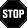 Jednostupňové spouště jsou velmi citlivé a musí se s nimi pracovat obzvlášť opatrně.Záběr spouště 5 / 100 mm je dosažen po uzavření mechanismu. V kombinaci s minimální tuhostí spouště může dojít k poruše a zvýšenému riziku (nezávislé uvolnění výstřelu).Poruchy spouště v důsledku nesprávného postupu seřízeníPokud není spoušť správně nastavena, může dojít k poruše funkce, zásahy do nastavení spouště nikdy nevedou k úspěchu. Postupujte proto následujícím způsobem: Po každé změně je nutné zkontrolovat funkčnost spouště. Po odstranění závady zkontrolujte požadované hodnoty spouště a v případě potřeby je znovu upravte.Spoušť zachytí natahovací píst nebo úderník, ale spoušť se neuvolní:Ujistěte se, že je pojistka spouště uvolněná.Spoušť nezachycuje natahovací píst ani úderník:Spoušť prvního stupně je nastavena příliš těsně.Otočte šroubem č. 1 cca. 1-2 otáčky doleva. Postupujte podle odst. 2.PojistkaPojistka se nachází na pravé straně spouště. Viz kapitola "Natahování, nabíjení a bezpečnostní provoz".ÚdržbaViz kapitola „Čištění, údržba, péče, oleje“.Dvojitě nastavená lovecká spoušť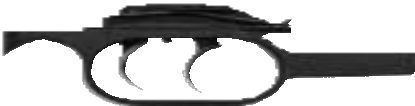 Modely řady 1700 ST jsou vybaveny dvojitou loveckou spouští. Účelem této spouště je vystřelit s minimálním tlakem na spoušť (vlasová spoušť). Dvojitá spoušť se ovládá následovně:Zatáhněte za zadní spoušť směrem k sobě, dokud se společně se slyšitelným cvaknutím nezajistí. Spoušť je nyní natažená. VAROVÁNÍ: Pokud je uvolňovací tlak dvojité spouště nastaven příliš nízko, může dojít k výstřelu. Uvolňovací tlak se nastavuje šroubem (viz obrázek). Otáčejte proti směru hodinových ručiček pro vyšší tlak a ve směru hodinových ručiček pro nižší tlak. Dvojitou spoušť smí seřizovat pouze autorizovaný odborník ve zbraních.Jakmile je spoušť natažena, lze vystřelit náboj pouhým dotykem přední spouště (první spoušť). Nedotýkejte se této spouště, pokud si doopravdy nepřejete vystřelit. Upozornění: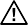 Po natažení spouště s puškou netřeste a ani ji nevystavujte vibracím. Zůstaňte na místě, odkud chcete vystřelit, protože jinak by mohlo dojít k nechtěnému výstřelu. Pokud nevystřelíte, odjistěteokamžitě spoušť. Nikdy nechoďte s nataženou spouští. Před nabitím pušky zkontrolujte, zda spoušť skutečně funguje správně.Měli byste být schopni vystřelit náboj těmito třemi způsoby:Tiskněte přední spoušť, dokud puška nevystřelí.Stiskněte zadní spoušť dopředu směrem k ústí, dokud puška nevystřelí.Normální způsob, jak je popsáno výše pod popisem činnosti dvojité spouště.Odblokování dvojité spouště, když je puška nabitá:Při odblokování dvojité spouště je třeba postupovat extrémně opatrně.Pojistku nastavte stisknutím křídla křídlové pojistky, které je umístěno na konci šroubu.Stiskněte jej, dokud se nezastaví. Odstupňovaná čára musí být v přímce s„S“ (bezpečné). Držte pušku v takové poloze, aby nedošlo k poškození nebo zranění při neúmyslném vystřelení náboje.Odblokujte dvojitou spoušť stisknutím přední spouště.Existuje také další, tichá metoda odblokování dvojité spouště. I zde je třeba nastavit pojistku, aby nedošlo k výstřelu z pušky.Zatáhněte za zadní (druhou) spoušť směrem k sobě prostředníkem až na doraz a držte spoušť v této poloze.Nyní natáhněte ukazováčkem přední (první) spoušťsměrem k sobě až na doraz a držte ji tam, dokud pomalu neuvolníte zadní spoušť a ta se nevrátí do normální polohy.Poté stejným způsobem pomalu uvolněte přední spoušť.Poznámka:V obou případech zůstává závěr natažený. V případě potřeby lze spoušť znovu natáhnout. Upozornění: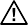 Při provádění výše uvedených činností dbejte maximální opatrnosti. Procvičte si je několikrát s nenabitou puškou, dokud si postup důkladně neosvojíte, a vždy dbejte na to, aby puška mířila bezpečným směrem.Po výstřelu je prázdná nábojnice vysunuta otevřením závěru. Nový náboj se nabije do komory uzavřením závěru. Vaše puška je nyní připravena vystřelit další náboj.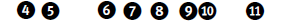 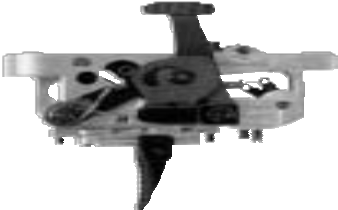 Sportovní spoušťTuhost spouštěNastavte tuhost spouště pomocí šroubu č. 10 (stříbrný šroub):pokud jej otočíte doprava (ve směru hodinových ručiček): tuhost spouště se zvýší (+)pokud jej otočíte doleva (proti směru hodinových ručiček): tuhost spouště se sníží (-)Tuhost spouště a tuhost prvního stupně na sobě vzájemně závisí vzhledem k mechanickému systému. Změní-li se jeden z nich, vždy dojde také k odpovídající změně druhého.Pohyb spouštěcí vačky č. 11:nejnižší poloha spouštěcí vačky: nejnižší tuhost spouštěnejvyšší poloha spouštěcí vačky: nejvyšší tuhost spouštěPokud má být tuhost spouště větší než 200 g, je třeba nastavit spouštěcí vačku č. 11 na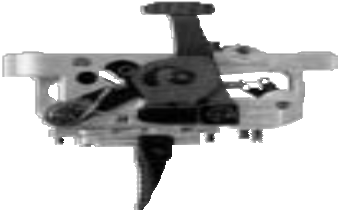 nejvyšší polohu (otočte o 180° a poté zafixujte). K tomu potřebujete 2mm šestihranný klíč a možná pinzetu.pokud ji otočíte doleva (proti směru hodinových ručiček): Povolíte šroubpokud ji otočíte doprava (po směru hodinových ručiček): Utáhnete šroub Upozornění: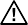 Ujistěte se, že je spouštěcí vačka ve správné pozici. Při utahování malého vačkového šroubu buďte velmi opatrní, protože se snadno zlomí!Po dokončení tohoto procesu zkontrolujte záběr spouště podle odstavce č. 3. Možná bude třeba jej také upravit. Přesné nastavení tuhosti spouště a tuhosti prvního stupně se provádí šrouby č. 10 (tuhost spouště) a č. 9 (tuhost prvního stupně).Tuhost prvního stupně (pouze u dvoustupňových spouštěčů)Nastavte tuhost prvního stupně pomocí šroubu č. 9 (černý šroub):pokud jej otočíte doprava (po směru hodinových ručiček): tuhost první fáze se zvýší (+)pokud jej otočíte doleva (proti směru hodinových ručiček): tuhost první fáze se sníží (-)Tuhost spouště a tuhost prvního stupně na sobě vzájemně závisí vzhledem k mechanickému systému. Změní-li se jeden z nich, vždy dojde také k odpovídající změně druhého. Upozornění: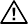 Nesnižujte tuhost ani jednoho ze šroubů na nulu nebo níže, protože by mohlo dojít k nepravidelnému tahu spouště.Záběr spouštěZáběr spouště je vzdálenost mezi druhým stupněm a uvolněním spouště.Důležitá poznámka:Abyste ochránili vaši přesnou spoušť a zaručili dokonalou funkčnost, měli byste závěr vždy pečlivě uzavřít. Pokud je záběr spouště u jednostupňových spouští příliš malý a tuhost spouště příliš nízká nebo pokud je první stupeň dvoustupňových spouští příliš krátký, může dojít k nechtěnému uvolnění spouště náhlým nárazem nebo příliš silným zavřením závěru, pokud je puška nabitá a není zajištěná v "bezpečné" poloze.Nastavení záběru spouště u dvoustupňových spouští pomocí šroubu č. 5:pokud jej otočíte doprava (po směru hodinových ručiček): záběr spouště se zkrátípokud jej otočíte doleva (proti směru hodinových ručiček): záběr spouště se prodloužíNastavení optimálního záběru spouště: Ujistěte se, že vaše puška není nabitá. Natáhněte pušku a uvolněte spoušť. Zkontrolujte, zda se spoušť uvolní podle vaší potřeby.Záběr spouště je příliš dlouhý:Mezi druhým stupněm a uvolněním spouště je malá vzdálenost.Po zaklapnutí a uvolnění otáčejte stavěcím šroubem č. 5 ve směru hodinových ručiček (vždy přibližně o 1/8 otáčky).Opakujte tento proces, dokud nepřestanete cítit druhou fázi. Poté otočte o 1/5 otáčky zpět doleva (proti směru hodinových ručiček). Tím se nastaví optimální záběr spouště.Záběr spouště je příliš krátký:Neexistuje žádná druhá fáze. Spoušť se uvolní nedefinovaná bez druhého stupně.Po natažení otočte šroubem č. 5 proti směru hodinových ručiček alespoň o 1/4 otáčky. Poté uvolněte spoušť a zkontrolujte, zda se objevil druhý stupeň. Pokud ne, opakujte tento postup, dokud neucítíte druhý stupeň.Jakmile ucítíte druhý stupeň, postupujte podle bodů v odstavci „Záběr spouště je příliš dlouhý“, abyste dosáhli optimálního záběru.Pro nastavení záběru spouště u jednostupňových spouští se šroubem č. 5 viz bod 7:První stupeň (pouze pro dvojité spouště):Jediný stupeň je vzdálenost mezičepelí spouště z nulové polohy do druhého stupně.Seřízení prvního stupně šroubem č. 4:pokud jej otočíte doprava (ve směru hodinových ručiček): první stupeň se zkrátípokud jej otočíte doleva (proti směru hodinových ručiček): první stupeň se prodloužíVarování:Stavěcí č. 4 (první stupeň) lze otočit až za funkci druhého stupně. V tom případě přestane spoušť fungovat. Nebezpečí! V žádném případě zcela neodstraňujte první stupeň za účelem změny dvoustupňové spouště na jednostupňovou.Zarážka spouště:Zarážka spouště je vzdálenost od druhého stupně k zarážce čepele spouště.Nastavení zarážky spouště šroubem č. 8:pokud jej otočíte doprava (po směru hodinových ručiček): přeběh se zkrátípokud jej otočíte doleva (proti směru hodinových ručiček): přeběh se prodlouží Upozornění: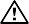 Šroub č. 8 zarážky spouště lze otočit přes funkci druhého nebo prvního stupně. Porucha (spoušť se neuvolní)!Po uzavření mechanismu je dosaženo záběru spouště 5/100 mm. V kombinaci s minimální tuhostí spouště může dojít k poruše a zvýšenému riziku (neúmyslné uvolnění výstřelu).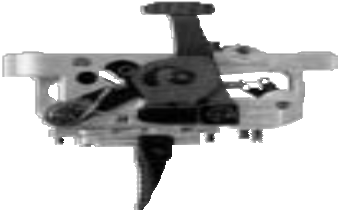 Nastavení čepele spouštěPovolte šestihranný šroub č. 7Čepel spouště č. 6 je posuvná v podélném vedení a lze ji naklápět do stran.Změna dvoustupňové spouště na jednostupňovouProces úpravy:Otáčejte šroubem tuhosti prvního stupně č. 4 proti směru hodinových ručiček, dokud nedosáhnete maximálního prvního stupně.Natáhněte pušku.Otáčejte šroubem č. 5 (první stupeň) proti směru hodinových ručiček, dokud se spoušť neuvolní.Otočte šroubem č. 5 z této polohy cca. 1/4 otáčky ve směru hodinových ručiček.Spoušť je nyní nastavena na jednostupňový provoz, první stupeň již neexistuje. Upozornění: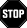 Jednostupňové spouště jsou velmi citlivé a musí se s nimi pracovat obzvlášť opatrně.Změna jednostupňové spouště na dvoustupňovouOtočte šroubem zarážky spouště č. 8 cca. 2 1 / 2 otáčky doleva (proti směru hodinových ručiček) (nastavte max. doraz spouště na déle).Uvolněte pojistku spouště a natáhněte pušku.Otočte šroubem č. 5 cca. 2 1/2 otáčky ve směru hodinových ručiček.Nyní byste měli cítit druhou fáziPro nastavení optimálního záběru spouště postupujte podle odstavce 3.Možná budete muset upravit první stupeň podle odstavce 4, doraz spouště podle odstavce 5, tuhost spouště podle odstavce 1 a tuhost prvního stupně podle odstavce 2 na požadované hodnoty.Poruchy spouště v důsledku nesprávného postupu seřízeníPokud není spoušť správně seřízena, může dojít k poruchám. Manipulace s nastaveními spouště nebude mít za následek žádný úspěch. Postupujte proto následujícím způsobem: Po každé změně je nutné zkontrolovat funkčnost spouště. Po odstranění závady zkontrolujte požadované hodnoty spouště a v případě potřeby je znovu upravte.Spoušť zachycuje úderník, ale spoušť se neuvolní:Ujistěte se, že je pojistka spouště uvolněná.Zkontrolujte, zda je na zbrani spouštěcí vačka a zda je správně připojena.Šroub zarážky spouště č. 8 je příliš zašroubován. Otočte jím o několik otáček doleva (proti směru hodinových ručiček), dokud se natahovací píst nebo úderník opět neuvolní.Spoušť nezachycuje natahovací píst ani úderník:Šroub č. 4 (první stupeň) je příliš zašroubován.Zkontrolujte, zda je pružina správně připevněna a zda není vadná.Spoušť prvního stupně je nastavena příliš těsně:Otáčejte šroubem č. 5 po 1/4 otáčkách doprava (po směru hodinových ručiček), dokud se nezachytí úderník.Pružina zpětného rázu je příliš slabá nebo vadná:Pošlete spoušť ke kontrole do továrny nebo do servisního střediska.PojistkaNa levé straně spouště je bezpečnostní pojistka. Viz kapitola "Natahování, nabíjení a bezpečnostní provoz".ÚdržbaViz kapitola „Čištění, údržba, péče, mazání“.0037935001·100g·1416 ST,1516 ST0037995004·100g·1710 ST,1730 ST,1740 ST0031365007·100g·1432E ST,1740 EST0038865067/2·1.360 g·1451 D700.65655073·200 g·1432 E,1740 E0039885092·800 g·1416, 1417, 1516,64 MPR,64 P,64 R0039895092 L·800 g·64LMPR,64LP,17LP,1416l,1417l0039925094·1.200 g·1416 D,1516 D,1502 D,1517 D,1518 D0039965094 l·1.200 g·1416 l D,1517 l D0039985095·1.300 g·1740 D0040075096D·1.200 g·1710 D,1712 D,1717 D,1720 D,1730 D,1702 D0021445103·1.500 g·64 MSR,64 R Biathlon0021455103 L·1.500 g·64 L MSR,64 LR Biathlon0075405106·700 g·1517 MPR,1502 MPR0076795108·1.000g·17100076925109·1.000g·17120028005165·2.000g·13650027715175·1.500 g·525